Представитель какой профессии изображён на фотографии? Какую работу выполняют люди этой профессии? Какие качества характера ты считаешь наиболее важными для людей этой профессии? Назови два-три качества и поясни свой выбор.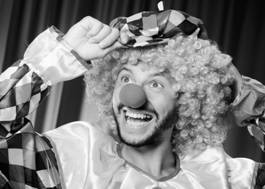 Ответ:_________________________________________________________________________________________________________________________________________________________________________________________________________________________________________________________________________________________________________________________________________Напиши сочинение из 7–8 предложений. Сочинение пиши чётко и разборчиво, соблюдая нормы речи.27 марта отмечают Международный день театра. Чем для людей и общества в целом важна деятельность театров? Расскажи о заинтересовавшем тебя театральном спектакле.Ответ:_______________________________________________________________________________________________________________________________________________________________________________________________________________________________________________________________________________________________________________________________________________________________________________________________________________________________________________________________________________________________________________________________________________________________________________________________________________________________________________________________________________________________________________________________________________________________________________________________________________________________________________________________________________________________________________________________________________________________________________________________________________________________________На каких  рисунках изображены объекты, созданные людьми? Запиши номера рисунков.Ответ:________________________________________________________Какой газ поддерживает горение и необходим для дыхания?1) азот2) кислород3) водород4) углекислый газОтвет:________________________________________________________На интернет-сайтах погоды можно встретить подобные таблицы. Внимательно изучи прогноз погоды на трое суток.Выбери верное утверждение о погоде на эти трое суток.1) В среду температура воздуха не превысит 21 °С.2) В четверг будет дуть северный ветер.3) Влажность воздуха не изменится с вечера вторника до утра среды.4) На протяжении всех трёх суток будет облачно.Ответ:________________________________________________________На интернет-сайтах погоды можно встретить подобные таблицы. Внимательно изучи прогноз погоды на трое суток.Что обозначается в таблице значком  ?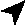 1) южный ветер2) юго-западный ветер3) северный ветер4) северо-западный ветерОтвет:________________________________________________________ Ты знаешь, что для того, чтобы семена проросли, необходимы определённые условия. Ксения решила выяснить роль одного из таких условий, проведя следующий опыт. Она взяла три одинаковых стакана, положила в каждый из них влажную тряпочку и насыпала по 15 семян гороха. Первый из стаканов она оставила в классе на столе, второй убрала в холодильник, а третий поставила в шкаф. Вскоре она обнаружила, что в первом и третьем стаканах семена проросли, а во втором нет.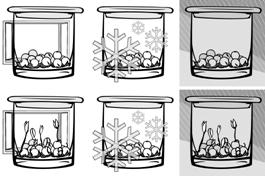 Какой из выводов могла сделать Ксения по результатам своего опыта?1) Для прорастания семян нужен свет.2) Для прорастания семян необходимы одинаковые стеклянные стаканы.3) Семена, помещённые на влажную тряпочку, всегда прорастают.4) Прорастание семян гороха зависит от температуры воздуха.Ответ:________________________________________________________Вика решила узнать, как быстро растворится чайная ложка сахарного песка в стакане с водой разной температуры. Расставь по порядку номера действий, которые должна осуществить девочка при проведении опыта.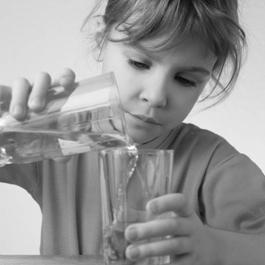 Запиши номера действий в правильном порядке.1)термометром измерить температуру воды2)положить в стакан с водой чайную ложку сахарного песка3)налить в мерный стакан 200 мл воды4)зафиксировать время, когда сахарный песок растворится в стакане с водой5)заметить время начала опытаОтвет:________________________________________________________Внимательно рассмотри фрагмент карты. На нём серым цветом выделен  материк.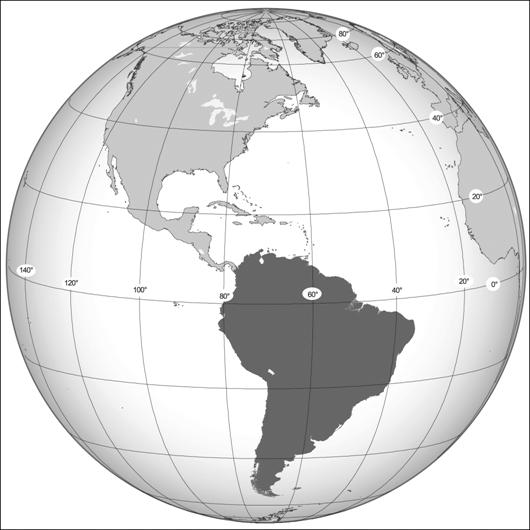 Как называется этот материк?Ответ:________________________________________________________Ниже представлены изображения животных. Какие три из этих животных обитают в естественной среде (не в зоопарке) на материке, выделенном на карте на предыдущей странице? Запиши номера, под которыми указаны эти животные.Ответ:________________________________________________________ Рассмотри рисунки, прочитай текст и сравни описания льда и снега. На основании описаний укажи хотя бы одно сходство и одно различие этих объектов.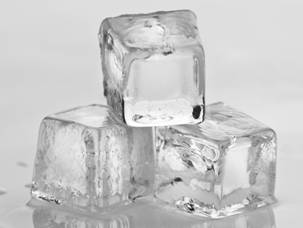 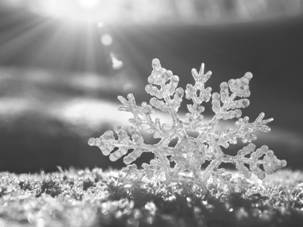 Лёд — вода в твёрдом состоянии. Он образуется при температуре ниже 0 °С. Особенностью льда является то, что он образуется на поверхности воды, прозрачен даже при большой толщине. Основные запасы льда на Земле сосредоточены в полярных шапках, главным образом в Антарктиде, где толщина слоя льда достигает 4 км.Снег состоит из снежинок — маленьких кристаллов замёрзшей воды. Цвет снега кажется белым от находящегося между кристаллами воздуха. Образуется снег при температуре воздуха ниже 0 °С. Высота снежного покрова на Земле не превышает 4–5 метров.Сходство:_______________________________________________________________________________________________________________________________________________________________________________Различие:_______________________________________________________________________________________________________________________________________________________________________________Заполни пропуски в таблице «Природные зоны», используя названия и описания из приведённого ниже списка. Запиши на место каждого пропуска номер выбранного названия или описания.Природные зоныСписок названий и описаний природных условий:1) тундра2) полынь3) белая куропатка4) степь5) жаворонок6) карликовая иваВ каждом случае к началу фразы подбери её продолжение так, чтобы верно составить правило: для этого к каждой позиции первого столбца подбери соответствующую позицию из второго столбца.Начало фразыА)Чтобы избежать инфекций в полости рта,Б)Чтобы быстрее заснуть,В)Чтобы уменьшить болевые ощущения в мышцах после тяжёлой физической работы,Продолжение фразы1)следует выпить стакан тёплого молока.2)желательно делать массаж3)нужно полоскать рот после еды ирегулярно чистить зубы.Ответ:______________________________________________________________________________________________________________________________________________________________________________________________________________________________________________________________________ 
Рассмотри изображение человека. На изображении справа покажи стрелками и подпиши подошву, шею, тонкий кишечник человека.Благодаря каким органам человек может воспринимать окружающий мир?1) органам чувств2) органам пищеварения3) органам выделения4) органам дыхания
Ответ:________________________________________________________Рядом с твоим домом установили три бака для раздельного сбора бытового мусора.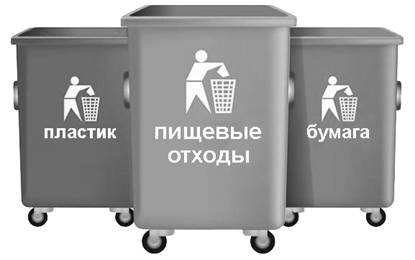 Какие предметы ты положишь в бак «пищевые отходы»? Запиши номера этих предметов.Ответ:________________________________________________________Внимательно рассмотри знак, который можно встретить, например, в лесопарке. Как ты думаешь, какое правило установлено этим знаком? Напиши это правило.Ответ:__________________________________________________________________________________________________________________________________________________________________________________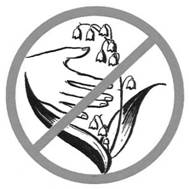 Что изображено на фотографии? Как люди обычно используют этот предмет?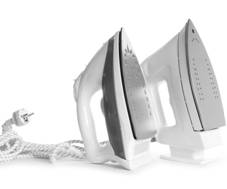 Ответ:______________________________________________________________________________________________________________________________________________________________________________________________________________________________________________________________________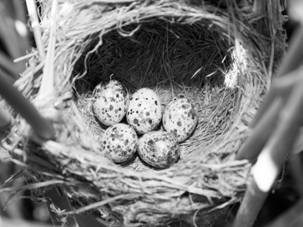 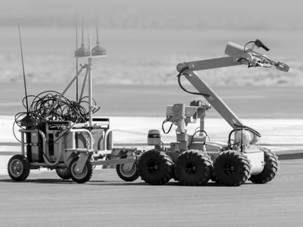 1)2)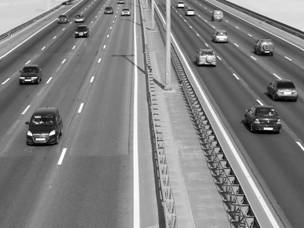 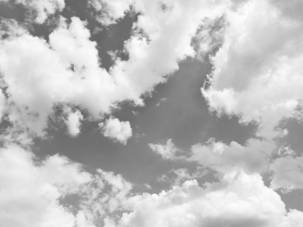 3)4)
Вторник, 27 мая
Вторник, 27 мая
Вторник, 27 мая
Вторник, 27 маяСреда, 28 маяСреда, 28 маяСреда, 28 маяСреда, 28 маяЧетверг, 29 маяЧетверг, 29 маяЧетверг, 29 маяЧетверг, 29 маяНочьУтроДеньВечерНочьУтроДеньВечерНочьУтроДеньВечерОблачность и атмосферные осадки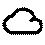 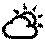 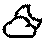 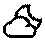 Температура, °C212323222124242321242423Ветер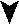 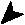 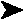 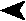 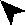 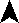 ВетерСССВССВСВСВСВЗВЮВЮВлажность    воздуха, %797157657468567676566082Понедельник, 20 январяПонедельник, 20 январяПонедельник, 20 январяПонедельник, 20 январяВторник, 21 январяВторник, 21 январяВторник, 21 январяВторник, 21 январяСреда, 22 январяСреда, 22 январяСреда, 22 январяСреда, 22 январяНочьУтроДеньВечерНочьУтроДеньВечерНочьУтроДеньВечерОблачность и атмосферные осадки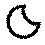 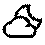 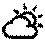 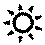 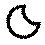 Температура, °C–22–20–17–20–19–15–15–19–17–20–12–10Ветер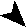 ВетерЮЗЮЗЮЗЮЗЮЗСВВЮЗЮЗЮВСЗВлажность    воздуха, %427855432841262429372521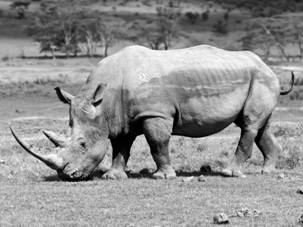 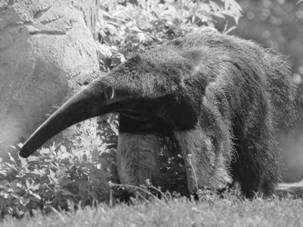 1)4)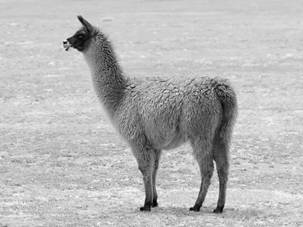 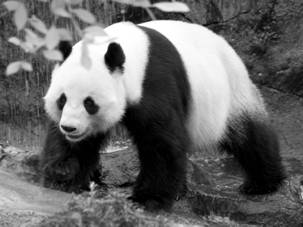 2)5)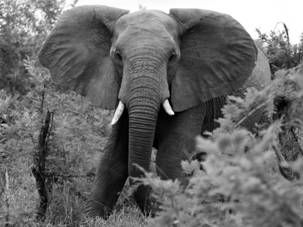 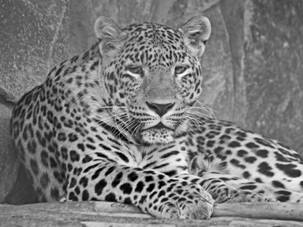 3)6) ЗонаЖивотноеРастениеПриродные условияХолодный климат, короткое лето и продолжительная зимаЖаркое летои холодная малоснежная зимаПример:Ответ: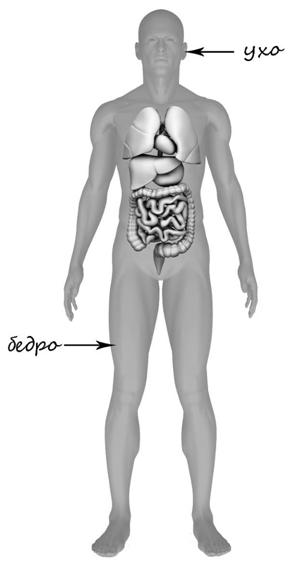 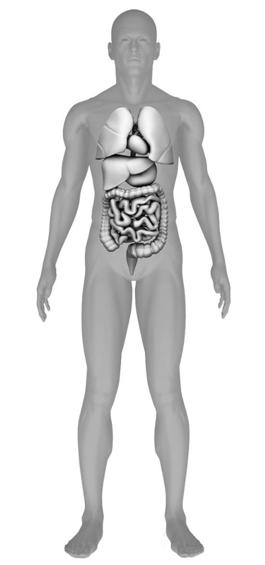 1)пустую коробочку из-под йогурта2)картофельные очистки3)гнилой помидор4)разорванный пакет5)огрызок яблока